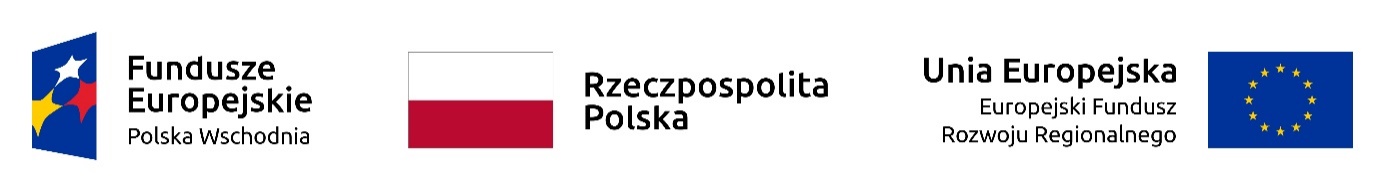 PROGRAM OPERACYJNYPolska Wschodniaoś priorytetowa 1 Przedsiębiorcza Polska Wschodniadziałanie 1.3 Ponadregionalne powiązania kooperacyjnepoddziałanie 1.3.1 Wdrażanie innowacji przez MŚPTytuł projektu:Wdrożenie innowacyjnych rozwiązań produktowych dla meblarstwa i budownictwa w oparciu o wyniki własnych prac badawczo-rozwojowychCel projektuGłównym celem przedmiotowej inwestycji, której realizację planuje przedsiębiorstwo KORNER, jest zwiększenie konkurencyjności i innowacyjności przedsiębiorstwa poprzez wdrożenie wyników samodzielnie przeprowadzonych prac B+R. Poprzez poniesienie nakładów inwestycyjnych Wnioskodawca wprowadzi na rynek nowe, nieoferowane w chwili obecnej produkty z przeznaczeniem zastosowania w branży meblowej i budowlanej. Opis projektuInwestycja polegająca na wdrożeniu wyników prac B+R, pozwoli na wprowadzenie na rynek innowacji produktowej, dzięki której Firma Zaopatrzenia KORNER Sp. z o.o. będzie mogła oferować elementy z płyt drewnianych i drewnopochodnych o podwyższonych walorach funkcjonalnych i użytkowych Rozwiązania te będą przeznaczone dla rynku meblarskiego oraz budowlanego. Przedmiot projektu zakłada zastosowanie rozwiązań mających pozytywny wpływ na środowisko oraz wdrożenie technologii informacyjno-komunikacyjnych. Całkowita wartość Projektu wynosi 12 996 180,00 zł (słownie: dwanaście milionów dziewięćsetdziewięćdziesiąt sześć tysięcy sto osiemdziesiąt złotych i 00/100).Maksymalna wysokość dofinansowania Projektu w zakresie regionalnej pomocy inwestycyjnej z funduszów europejskich wynosi 5 019 600,00 zł (słownie: pięć milionów dziewiętnaście tysięcy sześćset złotych i 00/100)